За прошедший год проведено 15 заседаний Думы Михайловского муниципального района, в том числе 4 внеочередных заседаний, на которых  принято  128 решений из них: - по внесению  изменений и дополнений в Устав Михайловского муниципального района  - 4; - по бюджету, налогам и имуществу  - 32;-  по противодействию коррупции   -2; - удовлетворено 4 протеста прокурора; - по вопросам организации деятельности Думы, в т.ч. Регламент – 1;- по вопросам, связанным с прохождением муниципальной службы  9;- по прочим вопросам  было принято 80 решений.Дополнительно в дни проведения заседаний депутаты получили информацию о работе контрольно-счетного органа, а также информацию по взаимодействию Думы с Законодательным Собранием Приморского края и другими государственными и муниципальными управлениями.Депутаты и в новом 2014 году полны решимости работать  единой командой на благо жителей Михайловского района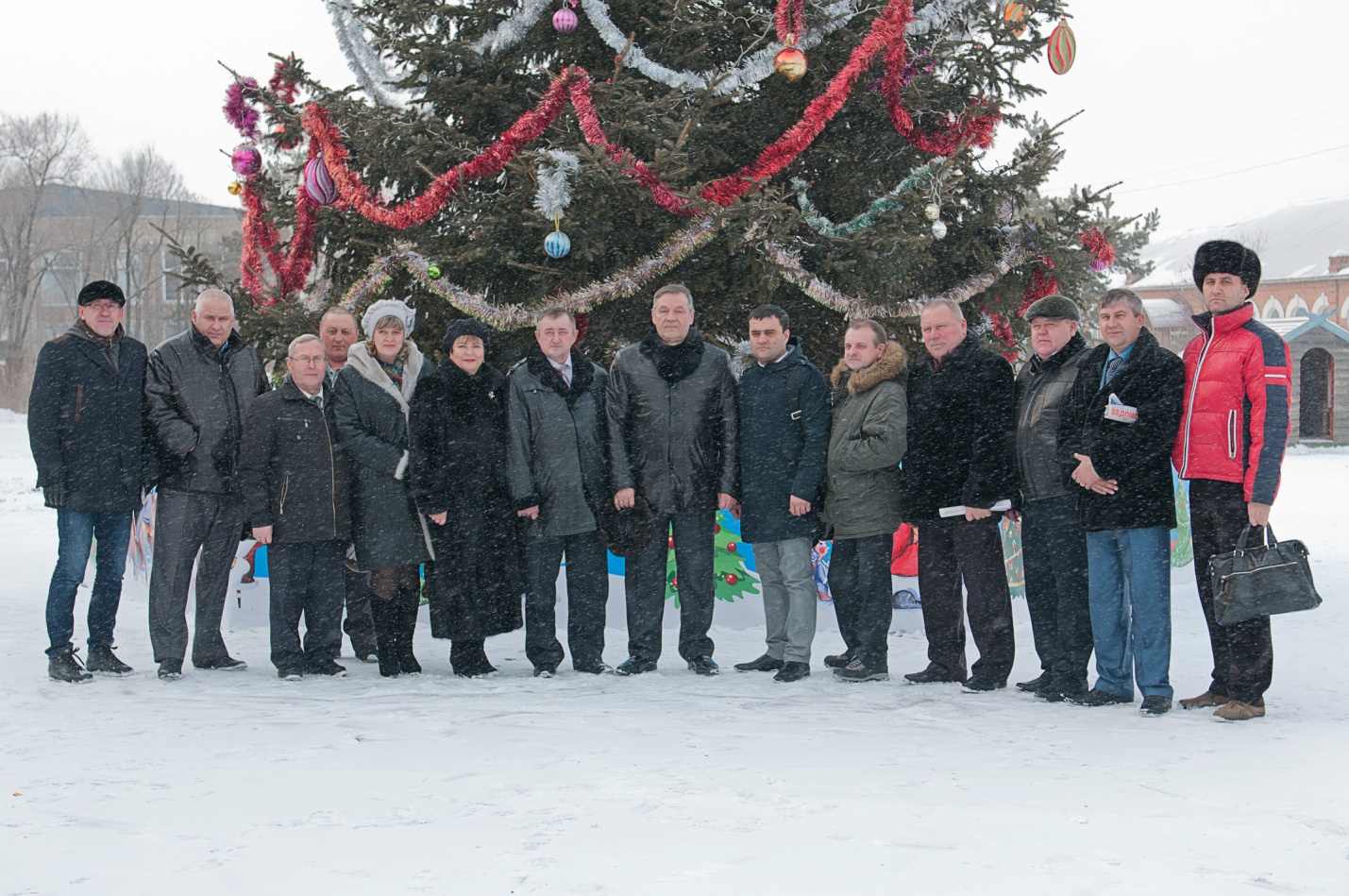 